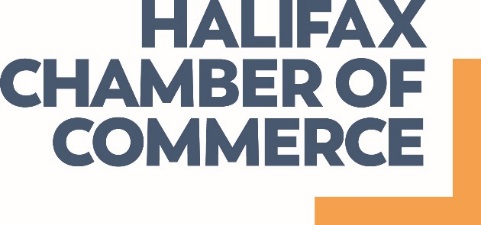 ANNUAL GENERAL MEETINGThursday, April 29, 2021Virtual Meeting10:30 a.m. – 11:30 a.m.AGENDAItem										Responsibility10:30 am (5 mins)Call to Order								Gavin MacDonaldApproval of Minutes from 						(Motion 1)April 23, 2020 Annual General Meeting10:35 am (2 mins)Outgoing Chair’s Remarks						Gavin MacDonald10:37 am (3 mins)Announcement of 2020-2021 Board					Gavin MacDonald10:40 am (5 mins)Introduction of new Vice Chair of the Board – Faten Alshazly		Gavin MacDonaldIntroduction of new Chair of the Board – Mark Sidebottom 10:45 am (5 mins)Reading of Oaths							Mayor Savage10:50 am (2 mins)Incoming Chair’s Remarks					 	Mark Sidebottom10:52 am (10 mins)President’s Remarks							Patrick Sullivan11:02 am (10 mins)Financial Report							2020 Overview							Richard ButtsApproval of 2020 Financial Statements				(Motion 2)Appointment of Auditors						(Motion 3)11:12 am (3 mins)Ratification of Actions of the Board of Directors				Gavin MacDonaldMay 2020-March 2021							(Motion 4)	11:15 am (5 mins)Thank You to Outgoing Board Members					Gavin MacDonald11:20 am (10 mins)New Business								Gavin MacDonald11:30 am – OverAdjournment								Gavin MacDonald										(Motion 5)